ZPRAVODAJ MISTROVSTVÍ PRAHY 4 2019/2020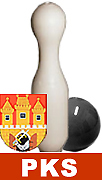 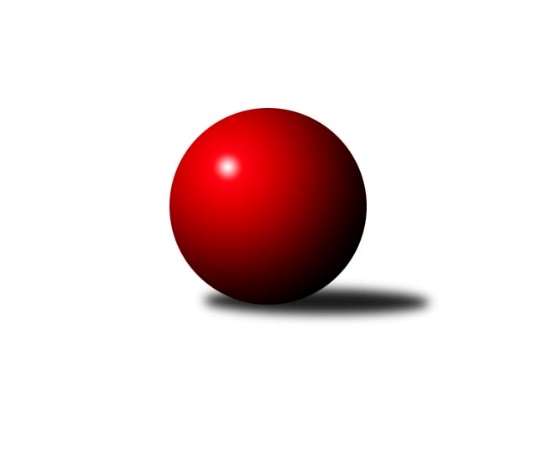 Č.18Výsledky 18. kolaSouhrnný přehled výsledků:SK Meteor Praha E	- AC Sparta Praha C	3:5	2322:2475	5.0:7.0	26.2.TJ Sokol Rudná D	- SK Rapid Praha B	6:2	2256:2048	7.0:5.0	27.2.Slavoj Velké Popovice C	- SC Olympia Radotín C	7:1	2320:1963	10.0:2.0	27.2.TJ Astra Zahradní Město C	- SC Olympia Radotín B	5:3	2486:2427	5.0:7.0	27.2.TJ Sokol Rudná E	- TJ Sokol Praha-Vršovice D		dohrávka		termín neurčenSK Rapid Praha B	- TJ Sokol Rudná E	2:6	2276:2336	5.0:7.0	24.2.Tabulka družstev:	1.	AC Sparta Praha C	17	14	1	2	92.0 : 44.0 	121.0 : 83.0 	 2276	29	2.	TJ Sokol Rudná D	16	14	0	2	89.0 : 39.0 	124.0 : 68.0 	 2237	28	3.	TJ Astra Zahradní Město C	16	10	1	5	80.0 : 48.0 	114.0 : 78.0 	 2212	21	4.	SK Meteor Praha E	16	10	1	5	80.0 : 48.0 	107.0 : 85.0 	 2222	21	5.	SC Olympia Radotín B	17	9	1	7	75.0 : 61.0 	115.0 : 89.0 	 2284	19	6.	Slavoj Velké Popovice C	16	8	2	6	66.0 : 62.0 	103.0 : 89.0 	 2133	18	7.	TJ Sokol Rudná E	15	7	1	7	60.0 : 60.0 	88.5 : 91.5 	 2202	15	8.	TJ Sokol Praha-Vršovice D	15	6	1	8	60.0 : 60.0 	92.5 : 87.5 	 2198	13	9.	PSK Union Praha C	16	5	0	11	50.0 : 78.0 	81.5 : 110.5 	 2176	10	10.	SK Rapid Praha B	17	1	0	16	35.0 : 101.0 	71.0 : 133.0 	 2083	2	11.	SC Olympia Radotín C	17	1	0	16	25.0 : 111.0 	50.5 : 153.5 	 1887	2Podrobné výsledky kola:	 SK Meteor Praha E	2322	3:5	2475	AC Sparta Praha C	Bohumil Fojt	 	 213 	 214 		427 	 1:1 	 404 	 	187 	 217		Kristina Řádková	Petra Grulichová	 	 210 	 197 		407 	 1:1 	 434 	 	208 	 226		Pavel Pavlíček	Jana Fojtová *1	 	 182 	 219 		401 	 1:1 	 383 	 	183 	 200		Tomáš Sůva	Martin Smetana	 	 180 	 177 		357 	 0:2 	 452 	 	219 	 233		Stanislav Řádek	Mikoláš Dvořák	 	 167 	 156 		323 	 0:2 	 418 	 	186 	 232		Jan Červenka	Miroslava Martincová	 	 200 	 207 		407 	 2:0 	 384 	 	194 	 190		Jiří Lankašrozhodčí: střídání: *1 od 51. hodu Martin PovolnýNejlepší výkon utkání: 452 - Stanislav Řádek	 TJ Sokol Rudná D	2256	6:2	2048	SK Rapid Praha B	Petr Fišer	 	 184 	 173 		357 	 2:0 	 310 	 	158 	 152		Josef Dvořák	Zdeněk Mašek	 	 170 	 179 		349 	 0:2 	 370 	 	188 	 182		Pavel Mach	Jan Štěrba	 	 196 	 159 		355 	 1:1 	 352 	 	171 	 181		Jiří Potměšil	Jaroslav Mařánek	 	 205 	 211 		416 	 2:0 	 331 	 	150 	 181		Marek Švanda	Luboš Machulka	 	 218 	 217 		435 	 2:0 	 328 	 	184 	 144		Roman Hašek	Helena Machulková	 	 169 	 175 		344 	 0:2 	 357 	 	175 	 182		Petr Švendarozhodčí: Nejlepší výkon utkání: 435 - Luboš Machulka	 Slavoj Velké Popovice C	2320	7:1	1963	SC Olympia Radotín C	Jan Kratochvíl	 	 200 	 184 		384 	 2:0 	 288 	 	160 	 128		Ludmila Zlatníková	Jaruška Havrdová	 	 207 	 202 		409 	 1:1 	 383 	 	167 	 216		Milan Čermák	Ivana Bandasová	 	 181 	 184 		365 	 2:0 	 329 	 	171 	 158		Petr Zlatník	Ludmila Kaprová	 	 209 	 217 		426 	 2:0 	 326 	 	170 	 156		Karel Svoboda	Gabriela Jirásková	 	 196 	 198 		394 	 2:0 	 294 	 	150 	 144		Petr Žáček	Tomáš Vinš	 	 177 	 165 		342 	 1:1 	 343 	 	156 	 187		Jan Kalinarozhodčí: Nejlepší výkon utkání: 426 - Ludmila Kaprová	 TJ Astra Zahradní Město C	2486	5:3	2427	SC Olympia Radotín B	Milan Mrvík	 	 228 	 205 		433 	 1:1 	 368 	 	162 	 206		Renáta Francová	Jakub Vodička	 	 203 	 220 		423 	 1:1 	 425 	 	209 	 216		Tatiana Vydrová	Tomáš Doležal	 	 212 	 222 		434 	 2:0 	 392 	 	178 	 214		Eva Hucková	Jan Seidl	 	 166 	 189 		355 	 0:2 	 428 	 	229 	 199		Miloš Dudek	Roman Mrvík	 	 201 	 188 		389 	 0:2 	 432 	 	208 	 224		Pavel Šimek	Tomáš Turnský	 	 237 	 215 		452 	 1:1 	 382 	 	159 	 223		Martin Šimekrozhodčí: Nejlepší výkon utkání: 452 - Tomáš Turnský	 SK Rapid Praha B	2276	2:6	2336	TJ Sokol Rudná E	Josef Dvořák	 	 193 	 198 		391 	 0:2 	 427 	 	214 	 213		Jan Rokos	Marek Švanda	 	 190 	 201 		391 	 0:2 	 416 	 	213 	 203		Jan Mařánek	Jiří Kukla	 	 201 	 203 		404 	 2:0 	 393 	 	197 	 196		Martin Berezněv	Jiří Potměšil	 	 183 	 157 		340 	 0:2 	 362 	 	200 	 162		Filip Makovský	Roman Hašek	 	 180 	 200 		380 	 2:0 	 362 	 	176 	 186		Milan Drhovský	Petr Švenda	 	 173 	 197 		370 	 1:1 	 376 	 	193 	 183		Karel Novotnýrozhodčí: Nejlepší výkon utkání: 427 - Jan RokosPořadí jednotlivců:	jméno hráče	družstvo	celkem	plné	dorážka	chyby	poměr kuž.	Maximum	1.	Pavel Pavlíček 	AC Sparta Praha C	416.19	289.1	127.1	6.1	9/9	(474)	2.	Luboš Machulka 	TJ Sokol Rudná D	413.78	287.0	126.8	7.5	8/8	(455)	3.	Marek Dvořák 	TJ Sokol Rudná D	412.46	288.2	124.2	6.8	7/8	(441)	4.	Miloslav Fous 	PSK Union Praha C	406.69	288.7	118.0	8.1	7/9	(474)	5.	Jaruška Havrdová 	Slavoj Velké Popovice C	399.58	285.6	114.0	8.6	5/7	(420)	6.	Zuzana Edlmannová 	SK Meteor Praha E	399.35	282.2	117.2	10.6	8/9	(463)	7.	Tomáš Turnský 	TJ Astra Zahradní Město C	393.95	275.2	118.7	9.0	7/8	(463)	8.	Renata Göringerová 	PSK Union Praha C	392.72	275.2	117.6	9.5	9/9	(448)	9.	Miroslav Klabík 	TJ Sokol Praha-Vršovice D	392.25	286.4	105.9	10.4	7/8	(432)	10.	Petr Fišer 	TJ Sokol Rudná D	389.68	273.8	115.9	9.8	7/8	(432)	11.	Pavel Šimek 	SC Olympia Radotín B	388.76	272.1	116.6	9.0	7/8	(432)	12.	Jan Červenka 	AC Sparta Praha C	386.75	272.2	114.5	11.4	9/9	(446)	13.	Eva Hucková 	SC Olympia Radotín B	386.58	279.4	107.2	10.7	7/8	(425)	14.	Tomáš Doležal 	TJ Astra Zahradní Město C	386.29	284.2	102.1	14.9	6/8	(434)	15.	Karel Novotný 	TJ Sokol Rudná E	384.94	279.6	105.4	13.2	9/9	(425)	16.	Zdeněk Mora 	TJ Sokol Rudná E	384.83	280.5	104.3	11.0	7/9	(423)	17.	Jan Mařánek 	TJ Sokol Rudná E	384.37	273.1	111.2	10.2	9/9	(419)	18.	Tatiana Vydrová 	SC Olympia Radotín B	384.34	270.9	113.5	11.4	8/8	(425)	19.	Bohumil Fojt 	SK Meteor Praha E	383.92	280.2	103.7	9.8	9/9	(427)	20.	Radek Pauk 	SC Olympia Radotín B	381.94	279.9	102.1	12.5	6/8	(419)	21.	Tomáš Sůva 	AC Sparta Praha C	381.25	267.4	113.9	10.3	8/9	(430)	22.	Lukáš Pelánek 	TJ Sokol Praha-Vršovice D	380.77	275.8	104.9	12.2	7/8	(414)	23.	Miroslava Martincová 	SK Meteor Praha E	380.02	275.6	104.4	10.8	8/9	(414)	24.	Květuše Pytlíková 	PSK Union Praha C	379.59	278.2	101.4	12.3	9/9	(422)	25.	Martin Šimek 	SC Olympia Radotín B	379.05	274.5	104.6	10.7	7/8	(395)	26.	Jan Seidl 	TJ Astra Zahradní Město C	374.50	266.4	108.1	11.3	7/8	(416)	27.	Jan Rokos 	TJ Sokol Rudná E	373.84	268.2	105.7	12.0	9/9	(427)	28.	Miloš Dudek 	SC Olympia Radotín B	373.82	265.4	108.5	13.5	6/8	(428)	29.	Josef Vodešil 	Slavoj Velké Popovice C	372.67	265.0	107.7	11.1	6/7	(408)	30.	Roman Mrvík 	TJ Astra Zahradní Město C	372.64	270.8	101.8	12.3	8/8	(439)	31.	Petra Grulichová 	SK Meteor Praha E	372.38	272.5	99.9	12.1	7/9	(407)	32.	Pavel Mach 	SK Rapid Praha B	369.97	258.3	111.7	11.4	8/9	(442)	33.	Milan Mrvík 	TJ Astra Zahradní Město C	369.69	270.0	99.7	13.4	8/8	(444)	34.	Martin Smetana 	SK Meteor Praha E	369.18	267.8	101.4	14.3	7/9	(412)	35.	Jiří Lankaš 	AC Sparta Praha C	369.13	266.9	102.3	13.0	9/9	(432)	36.	Luboš Kučera 	TJ Sokol Praha-Vršovice D	366.77	265.4	101.4	14.2	7/8	(426)	37.	Petr Majerníček 	TJ Astra Zahradní Město C	363.72	269.8	93.9	16.4	6/8	(411)	38.	Kristina Řádková 	AC Sparta Praha C	362.70	258.5	104.2	11.9	7/9	(414)	39.	Jaroslav Mařánek 	TJ Sokol Rudná D	360.29	259.6	100.7	12.6	8/8	(416)	40.	Pavel Brož 	TJ Sokol Praha-Vršovice D	358.94	264.2	94.7	17.5	7/8	(401)	41.	Zdeněk Mašek 	TJ Sokol Rudná D	357.06	258.3	98.8	14.0	8/8	(396)	42.	Jan Kalina 	SC Olympia Radotín C	356.17	264.7	91.5	17.9	9/9	(414)	43.	Tomáš Vinš 	Slavoj Velké Popovice C	354.65	259.8	94.9	17.1	7/7	(385)	44.	Jan Kratochvíl 	Slavoj Velké Popovice C	352.95	259.3	93.7	16.2	7/7	(443)	45.	Ludmila Kaprová 	Slavoj Velké Popovice C	352.13	255.1	97.0	15.8	5/7	(435)	46.	Gabriela Jirásková 	Slavoj Velké Popovice C	349.98	254.5	95.5	16.7	7/7	(399)	47.	Petr Švenda 	SK Rapid Praha B	349.74	257.2	92.5	14.2	9/9	(416)	48.	Jana Fojtová 	SK Meteor Praha E	349.63	256.0	93.6	13.6	6/9	(380)	49.	Jaroslav Svozil 	SK Rapid Praha B	349.00	254.2	94.8	15.3	6/9	(403)	50.	Milan Drhovský 	TJ Sokol Rudná E	348.31	254.0	94.3	13.9	7/9	(381)	51.	Tomáš Sysala 	AC Sparta Praha C	343.83	256.2	87.6	18.4	6/9	(379)	52.	Marek Švanda 	SK Rapid Praha B	343.24	257.4	85.8	18.6	7/9	(391)	53.	Josef Dvořák 	SK Rapid Praha B	338.50	253.8	84.8	17.7	6/9	(391)	54.	Filip Makovský 	TJ Sokol Rudná E	329.52	242.9	86.6	16.3	9/9	(373)	55.	Roman Hašek 	SK Rapid Praha B	329.00	238.9	90.1	18.4	8/9	(380)	56.	Tomáš Čurda 	TJ Sokol Praha-Vršovice D	328.57	248.3	80.3	19.8	6/8	(371)	57.	Helena Hanzalová 	PSK Union Praha C	328.00	242.1	85.9	17.9	8/9	(368)	58.	Zdeněk Poutník 	PSK Union Praha C	324.69	239.8	84.9	18.6	7/9	(376)	59.	Jiří Potměšil 	SK Rapid Praha B	323.87	241.3	82.5	21.2	8/9	(371)	60.	Milan Čermák 	SC Olympia Radotín C	323.36	235.2	88.2	19.3	9/9	(393)	61.	Petr Zlatník 	SC Olympia Radotín C	306.75	232.8	74.0	22.1	8/9	(334)	62.	Ludmila Zlatníková 	SC Olympia Radotín C	304.22	220.2	84.0	21.4	8/9	(329)	63.	Ivana Bandasová 	Slavoj Velké Popovice C	302.70	225.5	77.2	21.9	5/7	(371)	64.	Leoš Labuta 	SC Olympia Radotín C	298.22	224.7	73.6	23.9	7/9	(344)	65.	Petr Žáček 	SC Olympia Radotín C	268.86	200.3	68.6	25.0	7/9	(324)		Jakub Vodička 	TJ Astra Zahradní Město C	413.50	305.0	108.5	10.5	3/8	(425)		Martin Povolný 	SK Meteor Praha E	389.92	276.2	113.8	9.4	4/9	(428)		Stanislav Řádek 	AC Sparta Praha C	389.72	274.8	114.9	11.4	5/9	(452)		Miroslav Kettner 	TJ Sokol Praha-Vršovice D	386.11	272.3	113.8	11.7	5/8	(410)		Pavel Eder 	SK Rapid Praha B	385.80	272.2	113.6	13.9	5/9	(402)		Petr Zelenka 	TJ Sokol Rudná E	383.00	282.8	100.3	9.8	2/9	(401)		Jiří Kukla 	SK Rapid Praha B	381.50	283.0	98.5	16.0	1/9	(404)		Petr Klíma 	SC Olympia Radotín B	379.78	271.8	108.0	12.4	3/8	(398)		Karel Radil 	TJ Sokol Praha-Vršovice D	375.00	273.3	101.7	13.5	5/8	(404)		Pavel Kratochvíl 	TJ Astra Zahradní Město C	374.25	273.2	101.1	13.6	4/8	(411)		Jitka Vykouková 	PSK Union Praha C	371.44	265.8	105.6	13.4	5/9	(398)		Jana Fišerová 	TJ Sokol Rudná D	369.50	267.4	102.1	15.6	5/8	(388)		Marek Pavlíček 	AC Sparta Praha C	369.13	266.9	102.3	14.4	5/9	(398)		Markéta Dymáčková 	Slavoj Velké Popovice C	368.67	272.0	96.7	16.5	2/7	(397)		Květa Dvořáková 	SC Olympia Radotín B	364.75	267.5	97.3	13.3	1/8	(399)		Daniel Volf 	TJ Astra Zahradní Město C	362.00	273.8	88.2	15.3	2/8	(387)		Petr Janata 	Slavoj Velké Popovice C	358.33	270.8	87.5	14.2	2/7	(372)		Josef Novotný 	TJ Sokol Praha-Vršovice D	357.89	256.4	101.5	11.6	4/8	(393)		Renáta Francová 	SC Olympia Radotín B	357.44	264.9	92.6	16.7	3/8	(392)		Milan Lukeš 	PSK Union Praha C	357.00	256.6	100.4	13.9	4/9	(373)		Vladimír Dvořák 	SC Olympia Radotín B	352.75	258.8	94.0	13.0	2/8	(402)		Petr Hnilička 	SC Olympia Radotín C	350.17	253.2	97.0	13.8	2/9	(361)		Daniel Burian 	SC Olympia Radotín C	349.29	259.3	90.0	18.9	2/9	(383)		Alena Rauwolfová 	PSK Union Praha C	349.00	250.3	98.7	13.0	3/9	(354)		Martin Berezněv 	TJ Sokol Rudná E	348.31	260.3	88.0	18.4	4/9	(393)		Ondřej Hajný 	SC Olympia Radotín C	346.79	247.3	99.5	15.6	2/9	(389)		Jindřich Zajíček 	PSK Union Praha C	339.70	249.2	90.5	16.3	5/9	(365)		Jaromír Steindl 	SK Meteor Praha E	339.08	251.8	87.3	19.0	3/9	(411)		Jan Štěrba 	TJ Sokol Rudná D	338.00	248.5	89.5	17.5	2/8	(355)		Naďa Elstnerová 	PSK Union Praha C	332.83	246.8	86.0	13.5	3/9	(345)		Helena Machulková 	TJ Sokol Rudná D	323.92	241.6	82.3	13.8	3/8	(361)		Mikoláš Dvořák 	SK Meteor Praha E	305.50	224.5	81.0	20.5	4/9	(330)		Kateřina Šanderová 	TJ Sokol Praha-Vršovice D	275.83	210.0	65.8	29.8	2/8	(296)		Karel Svoboda 	SC Olympia Radotín C	268.33	193.3	75.0	25.7	3/9	(326)		Matyáš Vančura 	TJ Sokol Rudná D	268.00	217.0	51.0	35.0	1/8	(268)		Václav Vejvoda 	TJ Sokol Rudná D	174.00	128.0	46.0	49.0	1/8	(174)Sportovně technické informace:Starty náhradníků:registrační číslo	jméno a příjmení 	datum startu 	družstvo	číslo startu25990	Tomáš Vinš	27.02.2020	Slavoj Velké Popovice C	6x25607	Ludmila Kaprová	27.02.2020	Slavoj Velké Popovice C	7x25547	Jan Štěrba	27.02.2020	TJ Sokol Rudná D	1x14501	Jaruška Havrdová	27.02.2020	Slavoj Velké Popovice C	9x24713	Ivana Bandasová	27.02.2020	Slavoj Velké Popovice C	5x24714	Gabriela Jirásková	27.02.2020	Slavoj Velké Popovice C	6x10264	Jan Kratochvíl	27.02.2020	Slavoj Velké Popovice C	5x
Hráči dopsaní na soupisku:registrační číslo	jméno a příjmení 	datum startu 	družstvo	Program dalšího kola:19. kolo2.3.2020	po	17:30	SK Rapid Praha B - TJ Astra Zahradní Město C	4.3.2020	st	17:00	SC Olympia Radotín B - SK Meteor Praha E				SC Olympia Radotín C - -- volný los --	4.3.2020	st	19:30	AC Sparta Praha C - Slavoj Velké Popovice C	5.3.2020	čt	17:00	TJ Sokol Rudná D - TJ Sokol Rudná E	5.3.2020	čt	17:00	PSK Union Praha C - TJ Sokol Praha-Vršovice D	Zpracoval: Pavel Strnad   776 172 852 ＠ strnad67@gmail.comNejlepší šestka kola - absolutněNejlepší šestka kola - absolutněNejlepší šestka kola - absolutněNejlepší šestka kola - absolutněNejlepší šestka kola - dle průměru kuželenNejlepší šestka kola - dle průměru kuželenNejlepší šestka kola - dle průměru kuželenNejlepší šestka kola - dle průměru kuželenNejlepší šestka kola - dle průměru kuželenPočetJménoNázev týmuVýkonPočetJménoNázev týmuPrůměr (%)Výkon2xStanislav ŘádekSparta C45213xLuboš MachulkaRudná D120.444354xTomáš TurnskýAstra C4521xStanislav ŘádekSparta C118.9445210xLuboš MachulkaRudná D4356xTomáš TurnskýAstra C117.514523xTomáš DoležalAstra C4341xJaroslav MařánekRudná D115.1841610xPavel PavlíčekSparta C4342xLudmila KaprováV.Popovice C114.414266xMilan MrvíkAstra C4338xPavel PavlíčekSparta C114.21434